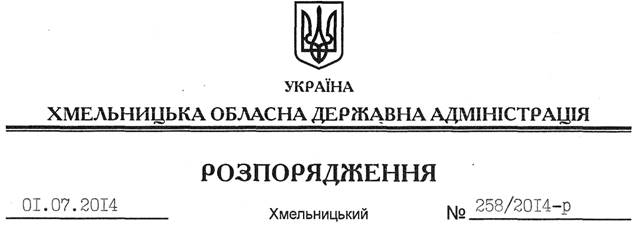 На підставі статті 6 Закону України “Про місцеві державні адміністрації”:Внести такі зміни до розпорядження голови обласної державної адміністрації від 17.05.2012 № 110/2012-р “Про створення робочої групи зі сприяння належній організації роботи щодо завершення добудови проблемних об’єктів житлового будівництва”:1. Викласти додаток до розпорядження у новій редакції (додається). 2. Пункт 2 розпорядження викласти у такій редакції:“2. Контроль за виконанням цього розпорядження покласти на першого заступника голови облдержадміністрації О.Симчишина.”Голова адміністрації									Л.ПрусПро внесення змін до розпорядження голови обласної державної адміністрації від 17.05.2012 № 110/2012-р